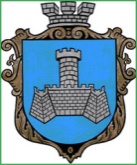 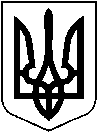 УКРАЇНАХМІЛЬНИЦЬКА МІСЬКА РАДАВІННИЦЬКОЇ ОБЛАСТІВиконавчий комітетР І Ш Е Н Н Я       від “23”  лютого 2023 р                                                                    №96 Про розгляд заяв щодо надання дозволу на укладання договору дарування житлового будинку з  господарськими будівлями таспорудами і земельної ділянки на ім’я неповнолітньогоМ  М  А ,   р.н. та малолітньогоМ  В  А ,  р.н.             Розглянувши заяви громадян М  А  О , М А  Г , місце проживання яких зареєстровано за адресою: Вінницька область,  м. Хмільник,  вул.  , будинок   та відповідні документи щодо  надання дозволу на укладання договору дарування житлового будинку з  господарськими будівлями та спорудами і земельної ділянки кадастровий номер 0510900000:00:004:0369, що знаходяться за адресою: Вінницька область,  м. Хмільник,  вул.  ,  на ім’я неповнолітнього М  М  А ,   р.н. та малолітнього М  В  А ,   р.н.,  врахувавши те, що  діти набувають житло на праві власності,  взявши до уваги подання служби у справах дітей від  21.02.2023 р.  №10, пропозицію комісії з питань захисту прав дитини 21.02.2023 р. №4/2, керуючись ст. 177 Сімейного кодексу України, Цивільним кодексом України, ст. 12 Закону України „Про основи соціального захисту бездомних осіб і безпритульних дітей”, ст. ст. 34, 59 Закону України „Про місцеве самоврядування в Україні”, виконком міської радиВИРІШИВ:1.  Надати дозвіл  законному представнику М А  Г на укладання договору дарування ½ частки житлового будинку з  господарськими будівлями та спорудами і ½ частки земельної ділянки кадастровий номер 0510900000:00:004:0369, що знаходяться за адресою: Вінницька область,  м. Хмільник,  вул.  ,     на ім’я   малолітнього М  В  А ,   р.н. та підписання від його імені договору  дарування.2. Надати дозвіл  законному представнику М А  Г  дати згоду  на укладання договору дарування ½ частки житлового будинку з  господарськими будівлями та спорудами і ½ частки земельної ділянки кадастровий номер 0510900000:00:004:0369, що знаходяться за адресою: Вінницька область,  м. Хмільник,  вул.  ,  неповнолітнім М М А ,   р.н. та його підписання.3.  Законному представнику   матері М  А Г  надати службі у справах дітей міської ради правовстановлюючі документи про купівлю вищезазначеного майна до 31.03.2023 року для підготовки пропозицій виконавчому комітету міської ради.4. Контроль за виконанням цього рішення  покласти  на заступника міського голови з питань діяльності виконавчих органів міської ради Сташка А.В.  Міський голова                                                         Микола ЮРЧИШИН  